ДОГОВОР ПРИСОЕДИНЕНИЯ К ТИПОВОМУ ДОГОВОРУ ФРАХТОВАНИЯ АВТОМОБИЛЬНОГО ТРАНСПОРТАЗАКАЗ - НАРЯД      № _________г. Санкт-Петербург 				 		                        «____» ____________ 2016г.Общество с ограниченной ответственностью "Козырев и Ко"- фрахтовщик, именуемое в дальнейшем «Исполнитель», в лице генерального директора Козырева Андрея Юрьевича, действующего на основании Устава, с одной стороны, и гр. РФ _________________________________________________________________________________________________- фрахтователь, именуемый (ая) в дальнейшем «Заказчик», с другой стороны, именуемые в дальнейшем «Стороны» заключили настоящий договор о нижеследующем:  Индивидуальные (изменяемые) положения к типовому договору фрахтования автомобильным транспортом № 001 от 01 января 2016г.  Форма заказа (аренда / трансфер) _________________________________________________________________________Транспортное средство М 1. М.2 М.3 (кол-во мест)       _______________________________________________________Дата, время и маршрут  _____________________________________________________________________________________________________________________________________________________________________________________________________________________________________________________________________________________________________Дополнительные услуги   __________________________________________________________________________________Стоимость  заказа (фрахта) по договору  _____________  рублей.  __________ копеек.Оплачено  заказчиком (фрахтователем)  _____________  рублей.  __________ копеек.Доплата  заказчиком (фрахтователем)     _____________  рублей.  __________ копеек.Заказчик (фрахтователь):   ___________________________________________       Паспорт серии: ______ № _______  Выдан _________________________________________________________________ «____» ____________     __________г.присоединяется и обязуется выполнять условия, изложенные в типовом договоре оказания транспортных услуг № 001 от 01 января   2014 г. в качестве Заказчика. Обязуюсь довести до сведения своих перевозимых пассажиров условия данного договора и нести материальную ответственность за нарушение ими данных условий, пункты 4.1. 4.2. 4.3. 4.4. 4.5. 4.6. типового договора оказания транспортных услуг № 001 от 01.01.2014 г. В случае перевозки детей являюсь организатором поездки и несу ответственность за выполнение всех требуемых условий Постановления Правительства РФ от 17.12.2013 №1177 «Об утверждении Правил организованной перевозки группы детей автобусами».От Заказчика:    _______________________________________________________________________________     (Ф.И.О.)«____» ____________ 2016г. _____________________________ подписьИсполнитель (Фрахтовщик): ООО "Козырев и Ко" Юридический адрес:196084, Санкт-Петербург, ул. Рощинская, д.32, лит.А Реквизиты: ИНН 7839368334/ КПП 781001001 ОГРН 1077847658415Договор обязательного страхования гражданской ответственности № IGSX21698274266000 от 28.04.16 с СПАО «Ингосстрах» (812) 332-10-10Марка Автобуса ____________________________    Государственный номерной знак _________________________Водитель №1 ______________________        (Ф.И.О.)         Водитель №2 ______________________       (Ф.И.О.)От  Исполнителя:      _________________________________________________ подпись _________________  (Ф.И.О.)                                                                                    На осн. Доверенности №1 от 01.01.16г.«____» ____________ 2016г.«УТВЕРЖДАЮ»Генеральный директорООО «Козырев и Ко»01 января 2014 г.         ____________ Козырев А.Ю.ТИПОВОЙ ДОГОВОР ФРАХТОВАНИЯ АВТОМОБИЛЬНОГО ТРАНСПОРТА № 001Оказание услуги фрахтования на время автомобильного транспорта для перевозки определенного и неопределенного круга лиц.г. Санкт-Петербург 							           	          01 января 2016г.Общество с ограниченной ответственностью "Козырев и Ко", в лице генерального директора Козырева Андрея Юрьевича, действующего на основании Устава - фрахтовщик, именуемое в дальнейшем «Исполнитель», определило условия договора в данном стандартном формуляре.Условия данного Договора могут быть приняты другой стороной - фрахтователь, именуемой в дальнейшем «Заказчик», не иначе как путем присоединения к предложенному Договору в целом.1. Предмет договора1.1. Исполнитель обязуется предоставить услуги фрахтования на время автомобильного транспорта для перевозки определенного и неопределенного круга лиц, далее пассажиров Заказчика за плату. 1.2. Под «фрахтованием автомобильного транспорта» в данном договоре понимается предоставление Исполнителем, для нужд и целей Заказчика, транспортных средств с экипажем, с топливом и горюче-смазочными материалами за плату, и оказание силами Исполнителя, либо привлеченными силами, услуг по управлению ими и по их технической эксплуатации.1.3. Под фрахтованием на время «арендой транспортного средства» с экипажем арендодателя в данном договоре понимается предоставление Заказчику транспортного средства с экипажем за плату для осуществления поездок или перевозки пассажиров Заказчика на срок и по маршруту указанный в договоре Присоединения.1.4.  Под «трансфером» в данном договоре понимается услуга по перевозке пассажиров, которая включает в себя организацию загрузки пассажиров в точке отправления и организацию выгрузки в точке прибытия по принципу «от адреса до адреса» с оплатой в предусмотренном заранее месте. 1.5. Под «аналогичным транспортным средством» в данном договоре понимается транспортное средство, относящееся к той же категории, что и у заказываемого по договору присоединения транспортного средства.1.6. Под «началом оказания услуг» в данном договоре понимается время, указанное в договоре присоединения, с которого начинается фрахтование.1.7. Под «маршрутом» в данном договоре понимается путь следования транспортного средства от места подачи до места окончания оказания услуг.1.8. Под «заказом» в данном договоре понимается оговоренные индивидуальные положения к данному договору, указанные в договоре Присоединения.1.9. Под «сроком заказа» в данном договоре понимается длительность маршрута по времени.1.10. Управление транспортными средствами осуществляет экипаж (собственные либо привлеченные сотрудники) Исполнителя.1.11. Исполнитель оказывает данные услуги, как для Заказчика, так и для его пассажиров, для которых оказываются услуги.2. Права и обязанности Сторон2.1. Заказчик обязуется:2.1.1. Оплатить услуги Исполнителя в размере и порядке предусмотренном данным Договором.2.1.2. Нести расходы, возникающие в связи с коммерческой эксплуатацией транспортных средств во время их пользования, включающие в себя оплату сборов за проезд по платным автомагистралям, въезд и выезд на платные автостоянки.2.1.3. Обеспечивать сохранность оборудования и имущества, находящегося в транспортном средстве, а также чистоту и порядок внутри салона транспортного средства. 2.1.4. Не принуждать экипаж Исполнителя к нарушению правил дорожного движения.2.1.5. Об изменении времени и места подачи транспортного средства Заказчик должен проинформировать Исполнителя не менее чем за 3 рабочих дня до начала обслуживания. Исключение в данном случае составляет только срочный заказ услуг, при котором Заказчик должен проинформировать Исполнителя об изменении времени и места подачи транспортного средства в разумный срок.2.1.6. Обеспечить экипаж Исполнителя необходимым питанием и местом ночного отдыха в случае, когда заказ выполняется более 1-х суток.2.1.7.Соблюдать и обеспечить соблюдение во время непосредственного оказания ему и/или пассажирам Заказчика услуг Исполнителем следующие правила:А) Запрещается в салоне транспортного средства:- Размещать большее, чем предусмотрено, количество пассажиров- Заносить любые предметы, имеющие резкий запах, а так же предметы, имеющие острыеили режущие края- Во время движения транспортного средства перемещаться по салону- Открывать двери до полной остановки транспортного средства- Перевозить домашних и диких животных- Открывать шампанское и игристые вина и другие напитки- Распитие любых спиртных напитков- Курить, употреблять наркотические вещества- Принимать пищу, сорить и оставлять мусор- Наносить лак для волос или ногтей, пользоваться дезодорантами- Находиться в салоне в состоянии сильного алкогольного опьянения- Передавать во время движения предметы из транспортного средства в другие автомобили и наоборот- Выбрасывать мусор и любые предметы (стаканы, бутылки, коробки, сумки, пакеты и т. п.) в окна- Пользоваться открытым огнёмБ) Запрещается вне транспортного средства:- Ставить на транспортное средство любые предметы (стаканы, бутылки, коробки, сумки, пакеты и т. п.)  - Садиться, ложиться или ставить ноги на капоты, бампера или другие части транспортного средства- Во время движения транспортного средства высовывать в проём люка или окон руки, головы, ноги и вылезать на крышу- Посыпать транспортное средство конфетами, монетами, зерном- Самостоятельно украшать транспортное средство и закреплять украшения на нем.2.1.8. Довести до сведения пассажиров условия данного договора и нести ответственность за нарушение ими данных условий.2.1.9. Подписать Путевой лист, предъявленный водителем, по окончании фрахтования.2.2. Исполнитель обязуется:2.2.1. Подать транспортное средство в технически исправном состоянии ко времени, оговоренному в договоре присоединения.2.2.2. Обеспечить транспортные средства и водителей всеми документами, необходимыми для оказания услуг (путевой лист, доверенность или т.п.).2.3. Исполнитель вправе:2.3.1. Отказать в оказании услуг за нарушение Заказчиком своих обязанностей, предусмотренных данным Договором. Денежные средства Заказчику в данном случае не возвращаются.2.3.2. Отказать в оказании услуг в случае перегрузки транспортного средства по вине Заказчика. 2.3.3. При продлении срока заказа указанного в договоре присоединения по решению Заказчика или его представителя, Исполнитель вправе отказаться от продления2.4. Исполнитель вправе: заменить Транспортные средства, перечисленные в Договоре присоединения, в случае невозможности их предоставления Заказчику и предоставить аналогичные технически исправные Транспортные средства, состояние которых существенно не ухудшает качество оказываемых услуг.2.5. Все претензии по транспортному обслуживанию принимаются: в письменном виде в течение 3 (трех) рабочих дней со дня окончания выполненных услуг. 3. Стоимость транспортных услуг и порядок расчетов3.1. Стоимость оказания транспортных услуг определяется Прейскурантом цен Исполнителя.3.2. Заказчик с Прейскурантом цен Исполнителя на момент заключения Договора ознакомлен и возражений не имеет.3.3. Тарифы на транспортное обслуживание указываются в рублях, оплата принимается в рублях.  Общее оплачиваемое время пользования транспортным средством округляется с точностью до часа. Время округляется в случае увеличения более чем на 15 минут срока заказа зависящего непосредственно от Заказчика.3.4.  При осуществлении услуги перевозки «трансфер» время загрузки пассажиров в точке отправления составляет 15 минут от времени подачи транспорта. В случае ожидания пассажиров более 15 минут по вине Заказчика оплачивается дополнительно каждый час ожидания в соответствии с Прейскурантом цен Исполнителя. Нахождение транспорта в автомобильной «пробке» во время выполнения заказа, что приводит к увеличению услуг, не считается виной Исполнителя и оплачивается Заказчиком дополнительно3.5. Стоимость дополнительных услуг, не вошедших в Прейскурант цен Исполнителя, определяется по соглашению сторон.3.6. Услуги, указанные в договоре, Заказчик оплачивает в полном размере до оказания услуг.3.7. Увеличение длительности заказа возможно, только по согласованию с диспетчером Исполнителя. Доплата за дополнительное время заказа Заказчик оплачивает вперед.3.8. Оплата услуг Исполнителя осуществляется в порядке, предусмотренном законодательством РФ.4. Ответственность сторон4.1. За причинение вреда третьим лицам транспортными средствами ответственность несет Исполнитель в соответствии с действующим законодательством.4.2. За вещи, забытые в салоне транспортного средства Исполнитель ответственности не несет.4.3. В случае нанесения ущерба по вине Заказчика или его пассажиров (порча сидений, аппаратуры и т.д.), Заказчик возмещает нанесенный материальный ущерб в полном объеме стоимости в день его нанесения.4.4. В случае нарушения условий пункта 2.1.7 Договора Заказчик выплачивает штраф в размере 5000 рублей. 4.5. Исполнитель, в лице водителя, вправе потребовать залоговую сумму (сумма штрафа 5000 рублей в случае нарушения условий пункта 2.1.7 Договора) при посадке в транспортное средство.4.6. В случае грубого нарушения установленных правил водитель, как представитель Исполнителя, имеет право прекратить обслуживание без компенсации каких-либо сумм, внесённых Заказчиком.4.7.При расторжении по инициативе Заказчика оплаченного договора присоединения, менее чем за 5 суток,                          удерживается 100% от суммы заказа.4.8. При отказе Исполнителем от выполнения заказа менее чем за сутки до отправления (по причине неисправности транспортного средства), Исполнитель обязан предоставить взамен другое аналогичное транспортное средство или выплатить Заказчику размер предоплаты в размере согласованной стоимости заказа.4.9. Исполнитель не несет ответственности за задержки на маршруте и убытки, возникшие вследствие неточности информации в договоре присоединения или недостаточной компетентности Заказчика при составлении маршрута.4.10. В случае задержки более чем на час к месту подачи транспортного средства Исполнитель несет ответственность в размере 50 % стоимости услуг.4.11. В случае возникновения технической неисправности транспортного средства Исполнитель обязан заменить транспортное средство в кратчайший срок.5. Порядок разрешения споров5.1. Споры и разногласия, которые могут возникнуть при исполнении настоящего договора, будут по возможности разрешаться путем переговоров между сторонами.5.2. В случае невозможности разрешения споров путем переговоров стороны после реализации предусмотренной законодательством процедуры досудебного урегулирования разногласий передают их на рассмотрение в Арбитражный суд г. Санкт-Петербурга и Ленинградской обл.6. Форс-мажор6.1. При возникновении обстоятельств, которые делают полностью или частично невозможным выполнение договора одной из сторон, а именно: пожар, стихийное бедствие, военные действия всех видов, изменения в настоящем законодательстве и другие возможные обстоятельства непреодолимой силы, не зависящие от сторон, Договор присоединения, может быть, расторгнут в одностороннем порядке без возмещения возможных убытков.6.2. Сторона, оказавшаяся не в состоянии выполнить свои обязательства по настоящему договору, обязана незамедлительно известить другую сторону о наступлении или прекращении действия обстоятельств, препятствующих выполнению ею этих обязательств.7. Договор присоединения и заключительные положения7.1. Все права и обязанности, условия по данному договору являются обязательными для сторон в договора присоединения.7.2. Договор присоединения действует с момента заключения и до времени окончания оказания услуг Исполнителем, либо до полного исполнения обязательств по Договору обеими сторонами.7.3. Маршрут является коммерческой либо семейной/личной тайной Заказчика.7.4. Марка транспортного средства оговаривается в договоре присоединения.8. Адреса и реквизиты Исполнителя (Фрахтовщика)ООО «Козырев и Ко»Юридический адрес: 196105, Санкт-Петербург, Ул. Рощинская, дом 32, литера АРеквизиты: ИНН 7839368334КПП 781001001ОГРН 1077847658415ОКПО 82252961(Согласен.) _____________________ Заказчик: ______________________________     «____»    _________________    2016г.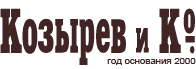                                             Адрес: Санкт-Петербург, ул. Рощинская д.32/а                                         E-mail: zakaz@kozyreff.ru Сайт: www.kozyreff.ru                                                                     (812) 642-53-10, (812) 952-22-37